致入住酒店療養的各位人士大阪府1．前言根據各位的情況，現在需要入住酒店進行隔離療養。為了能夠讓入住的各位安心，安全地度過這一段時光，懇請您理解並配合本文件所記錄的內容。如果有生活上的困惑，健康方面的擔心等情況，不必多慮請隨時聯系我們。＜聯絡方法＞＜嚴格遵守＞※出於預防感染的觀點，請嚴格遵守。２　住宿期間的註意事項（1）健康狀況的報告（日報，緊急報告）○日報，請參考（附件1）的內容，按每天3～4次（早/中/晚/睡前等）左右的頻次實施自我檢查。另外，AM8：00、PM4：30左右，測試2次體溫，並在自己的智能手機或電腦裏記錄體溫及身體狀況等健康觀察數據。○護理人員會從健康狀況有變化的人士開始，依次給各房間打電話，確認各位的身體狀況。〇必要時通過網絡進行健康觀察或實施在線診療。○如果身體狀況有變化（特別是發熱），即使是在夜間也請立即打電話聯系護理人員。另外，不要自己呼叫救護車，請您務必聯絡所在設施的護理人員。＜護理人員＞　TEL：（內線號碼）　　　　　　　　　　　　　　　　　　　　　(2)入住期间的基本生活事项〇生活整體：原則上請各自在自己的房間活動。另外，拿取食物等需要出入房間時（開關房門時），務必要做到手指消毒並戴口罩。註意房門是自動鎖，請務必攜帶鑰匙。〇浴盆・衛生間：各房間有都配備。雖然使用浴盆並沒有時間限制，但在深夜·清早使用時，請注意不要給周圍帶來影響。○清掃·洗滌：房間內的清掃以及衣服的洗滌請自行完成。洗滌·幹燥可以免費使用在　　　　樓的投幣洗衣機○飲食：每餐，會在以下的時間段通過廣播通知，請戴好口罩到　　樓領取。　　入住時可以從療養期間的兩種晚餐中選擇。※早·午餐一種請確認您在同意書上選擇的盒飯種類，不要取錯。（※入住當天的晚餐因訂餐上的原因，全部是A類盒飯）另外，盒飯無需全部吃完，請根據自己的身體狀況，通過減少米飯的量等留意自身的健康管理。此外，爲了防止食物中毒，在盡快用餐的同時，也請把食物殘渣處理掉。（分發食物的時間段）早餐AM：　 ～    、午餐PM：   ～   、晚餐PM：   ～     。○垃圾：請把飲料瓶及易拉罐壓扁，飯盒及盒蓋重疊在一起等等，盡可能縮小體積放在各自房間的垃圾袋裏，並紮好袋口密封後放到一樓指定垃圾放置場所的垃圾箱裏。另外，自己帶來的物品，請不要扔在酒店，務必帶回去處理。扔垃圾的指定時間段：PM　　：　　～PM　　：　　※因垃圾放置場所空間有限，請務必在指定時間内扔出。〇Wi-Fi：酒店內可以自由使用。ID：密碼：*在集中使用的時間段，可能會暫時出現通信速度下降或無法登陸的情況。在這種情況下，請稍作等待后再次嘗試。（3）其他註意事項○如果出現入住者不接電話等情況，出于安全確認等目的，可能會進入您房間。○嚴禁在整個建築物內（居室、所有樓層）飲酒·吸煙　*如果發現在酒店裏内吸煙，會要求支付清掃費用，請知悉。○關於飲料，會配發飲用水等。○貴重物品等請自行管理。○入住療養期間家屬及朋友等無法看望。也不能轉接電話。代收物品盡可能少量。※可以代收物品的最大尺寸為「長　　cm、寬 　cm、高　　cm」〇請注意房間內設置的電話無法撥打外線。○療養期間的必需品請自行準備。另外，員工無法代替入住者購買物品。※網上購物，優食（Uber Eats）等外賣業務都不可以使用。○請不要在社交平臺（SNS）公開所在酒店的名稱。○到了可以離開酒店的情況時會聯系您的，所以這期間請安心療養。○為了不影響鄰居，請安靜地度過每一天。〇關於解除療養，是按國家同樣標準執行的，但是否可以離開酒店，則會由管轄區域的保健所長綜合判斷。○解除療養之後，本人可自行回家，因此需要準備好交通費。(4)关于同意书○确认本资料之后，请在另外的“同意书”上填写日期，姓名，地址，手机号码。○填写完毕后，因为要拍摄同意书的照片，请在前台出示。○拍完照片后，请自行保管到疗养结束。○未成年人的情况，入住之前保健所会向监护人说明同意书内容，并得到許可。     此时，除了確認本人的聯系方式外，還要確認監護人的聯系方式。　※非常抱歉给您添麻烦，请您给予配合。（5）關於解除隔離療養的思考〇與國家的出院標準相同。〇原則是，出現症狀之日（症狀開始當天。無症狀或症狀出現日不明確的情況，以確定爲陽性的那次取樣檢查日爲准）經過十天，而且，症狀減輕（無需服用退燒藥就能退燒，而且，呼吸系統症狀也有改善的趨勢）之後，再經過72小時後可以解除療養。　　但是，在10天隔離結束前症狀已減輕，或是無症狀病毒攜帶者的情況下，在保健所的判斷下，實施2次PCR檢查後確認是陰性的話，也有可以解除療養的情況。〇因為最終判斷取決於保健所長，所以請務必報告每天的健康觀察情況。（6）關於療養期間醫療費的公費負擔　　療養期間所産生的與新型冠狀病毒感染症相關的醫療費屬于全額公費負擔對象。請向醫療機構出示保健所發行的「關於酒店療養/居家療養的醫療費公費負擔通知」。（7）關於隔離療養的各種證明書〇關於PCR檢查結果是陰性的證明書（陰性證明）保健所不發行陰性證明。（入住酒店療養結束後，準備開始工作的時候，無需向工作單位等提供陰性證明。關於這項措施厚生勞動省已知會了各都道府縣的勞動局）〇關於入住酒店療養，居家療養的證明資料（用於申請保險公司的醫療保險等住院補助金的證明書）關于保險公司的醫療保險等住院補助金，對于被確診感染並入住酒店療養或居家療養的患者，也有可能屬于補助對象。關于是否是補助對象，請與保險公司確認。如果屬于補助對象，轄區保健所可以出具療養證明書等資料（就業限制解除通知書等），請向保健所咨詢。致酒店疗养的各位人士～新型冠狀病毒感染的輕症患者療養時的注意事項～   入住酒店隔離療養期間，雖然會有很多讓您擔心的事情，但是保健所與酒店的醫務人員會給予全力支持。  每天，酒店的醫務人員會聯絡您確認您的健康狀態。那個時候會詢問您的身體狀況。   另外，每天自行檢查3～４次（早，午，晚，睡前等），確認是否存在類似下表當中的症狀，如果有符合該項的情況，請立即聯系酒店的醫務人員。並且，每天兩次AM8：00、PM4：30左右，用自己的智能手機或電腦把體溫，身體狀況等記錄在健康觀察數據裏。  即使不在自行測量的時間，但凡感覺出現了症狀，也是需要緊急處置的，請立即聯系。  ●緊急程度高的癥狀2020年4月27日  厚生勞動省  事務聯絡　出自“關于新型冠狀病毒感染症輕症患者等相關的酒店療養/居家療養的注意事項”同意书大阪府知事  敬啓□	我充分理解了“致入住酒店療養的各位人士”的相關內容，並願遵守所記載的規定事項。 ※根據感染症法，對入住酒店療養的人士有如下要求。（法第44條的3第2及3項）・療養期間報告自己的體溫以及其他健康狀況。・不擅自離開酒店外出，努力配合其他爲防止新型冠狀病毒感染症傳染所采取的必要措施。2021年　　年　　月　　日姓名：　　　　　　　　　　　　　　　　　地址：　　　　　　　　　　　　　　　　　　　　　　　　　　　　　　　　　　手機號碼：　　　　　　　　　　　　　　　未成年的情況　監護人：　　　　　　　　　　　　　　　手机號碼：　　　　　　　　　　　　　　　○入住酒店療養的依據是感染症法，請註意以下幾點。・如果療養者從所在療養酒店逃跑的情況下，保健所長會勸告住院，如果發生不服從該住院勸告的情況，可以采取強制住院（立即住院）。・另外，如因上述勸告或者強制措施而住院後發生的費用，除去保險支付部分，其余可能會由個人承擔。・並且，如果違反上述強制住院措施而逃跑，或未住院的情況，規定有處罰條款（50萬日元以下的罰金）。※以上，感染症法第19條第1項、同法第26條第2項、同法第37條第3項、同法第80條。關於晚餐◆請選擇所希望的晚餐種類。A套餐　　　B套餐標準量的盒飯　　　　　　　　　    增量盒飯　※所選套餐種類直到療養結束是無法更改的，請您知悉。＜關於咳嗽及發熱等健康方面的咨詢（護理人員）＞　TEL：（內線）　　　　　　　　　　　　　　　　　※24小時隨時都可以聯系。但是，因為這裏是保健醫療相關的專用咨詢窗口，同時也接受健康狀況出現急劇變化的人士的緊急聯絡，因此請避免咨詢與健康狀態無關的內容。　　　＜關於生活困擾的咨詢（酒店工作人員）＞　TEL：（內線）　　　　　　　　　　　　　　　　※原則上，從每天　　　點到　　　點為止為接待時間，請知悉。○請絕對不要進入禁止出入區域。○不容許離開建築物外出。如果擅自外出將聯絡警察。○但是，如果發生火災等情況時請優先逃生。（聽從酒店內廣播指示予以逃生。逃生時不要使用電梯，請聽從指示行動。）〇進入房間後，首先確認逃生路線（位於入口門的後面）。○離開房間時，請務必佩戴口罩。○需要直接與工作人員交流時，因為需要準備防護服等措施，請事先電話聯絡。表情 ·外观・臉色明顯不好・嘴唇發紫・與平常不同，樣子很奇怪  呼吸困难等・呼吸變得急促（呼吸次數增加）・突然变得呼吸困难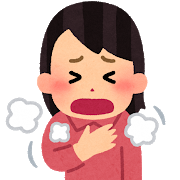 ・生活中稍微活动會就感到呼吸困难・有胸痛感・無法橫臥。不坐著就無法呼吸・有聳肩呼吸動作・突然（2小時以内為參考）出現喘鳴聲意識障礙等・發呆遲鈍（反應變弱）・朦朧狀態・脈搏變快，感覺脈搏紊亂